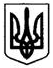 ВИКОНКОМ ІНГУЛЕЦЬКОЇ РАЙОННОЇ У МІСТІ РАДИВІДДІЛ ОСВІТИН А К А З02.09.2019                                                   Кривий Ріг                                                           №95Про організацію роботи з питань Всеукраїнської дитячо–юнацькоївійськово–патріотичної гри «Сокіл» («Джура»)На виконання Указу Президента України №286/2019 від 18.05.2019 року «Про стратегію національно-патріотичного виховання», відповідно  до Положення про Всеукраїнську дитячо-юнацьку військово-патріотичну гру «Сокіл» («Джура»), затвердженого постановою Кабінету Міністрів України від 17.10.2018 року №845, листа Міністерства освіти і науки України від 14.11.2018 №1/9-700,  відповідно до планів роботи департаменту освіти і науки виконкому Криворізької міської ради та відділу освіти виконкому Інгулецької районної у місті ради,  з метою формування в учнівської молоді національної гідності, готовності до виконання громадянського і конституційного обов’язку, виховання поваги до культурного та історичного минулого та сьогодення України,НАКАЗУЮ:Затвердити план заходів Всеукраїнської дитячо-юнацької військово-патріотичної гри «Сокіл» («Джура») у 2019-2020 навчальному році (додаток 1).Затвердити Положення та умови проведення масових заходів, щодо виконання плану заходів на 2019-2020 навчальний рік (додаток 2).Комунальному позашкільному навчальному закладу «Центр туризму, краєзнавства та екскурсій учнівської молоді Інгулецького району» (ЦТКЕУМ) - дир. Глядченко Г.В. забезпечити організацію та  проведення  протягом 2019-2020 навчального року плану заходів   в районі.Директорам загальноосвітніх та позашкільних навчальних закладів:До 20.09.2019 року на електронну адресу КПНЗ «ЦТКЕУМ Інгулецького району» КМР (ctkeum1999@ukr.net )  надати інформацію про отаманів та виховників роїв дитячо-юнацької військово-патріотичної гри «Сокіл» («Джура») у навчальних закладах (додаток 3).Забезпечити участь в районних заходах з виконання  плану масових заходів Всеукраїнської дитячо-юнацької військово-патріотичної гри «Сокіл» («Джура») у 2019-2020 навчальному році.Всі матеріали виконувати та подавати згідно вимог положення та умов проведення районних заходів до центру туризму в зазначені строки.Активізувати роботу козацько-лицарських гуртків та розширити мережу гуртків військово-патріотичного напрямку.Співпрацювати з громадськими організаціями, військкоматами, козацькими формуваннями, учасниками АТО, Революції гідності, волонтерами в підготовці та проведенні дитячо-юнацької військово-патріотичної гри «Сокіл» («Джура») та в інших заходах із патріотичного виховання.Розробити заходи на 2019-2020 навчальний рік  щодо впровадження дитячо-юнацької військово-патріотичної гри «Сокіл» («Джура») у навчальних закладах та надати їх до 20.09.2019 року на електронну адресу КПНЗ «ЦТКЕУМ Інгулецького району» КМР (ctkeum1999@ukr.net )  (додаток 4).Організаційно-координаційну роботу районних заходів покласти на ЦТКЕУМ (дир. Глядченко Г.В.).Директору ЦТКЕУМ  Глядченко Г.В.:Щомісячно надавати   звітну розширену інформацію про організовані та проведені масові заходи з учнівською молоддю щодо виконання  плану масових заходів   Всеукраїнської дитячо-юнацької військово-патріотичної гри «Сокіл» («Джура») у 2019-2020 навчальному році. Щоквартально (листопад, лютий, травень) до 25  числа подавати до відділу освіти  рейтингові таблиці щодо участі навчальних закладів району у масових заходах  Всеукраїнської дитячо-юнацької військово-патріотичної гри «Сокіл» («Джура») у 2019-2020 навчальному році.До 25.05.2020 року підвести підсумки районних масових заходів Всеукраїнської дитячо-юнацької військово-патріотичної гри «Сокіл» («Джура») у 2019-2020 навчальному році з учнівською молоддю, результати подати до відділу освіти виконкому Інгулецької районної у місті ради.Протягом 2019-2020 навчального року  на базі ЦТКЕУМ організовувати районні виставки малюнків, фотоколажів, рекламних буклетів та інших  матеріалів зібраних у ході районних заходів.Оприлюднити даний наказ на освітньому сайті відділу освіти виконкому Інгулецької районної у місті ради /www.ingulvo.dnepredu.com/ в мережі інтернет.Відповідальність за виконання даного наказу покласти на директора ЦТКЕУМ Глядченко Г.В., контроль  на заступника начальника відділу освіти виконкому Інгулецької районної у місті ради Запорощенко І.І.Начальник відділу  освіти                                                       Олександр  МамроІрина Запорощенко 947369ДОДАТОК 1наказ РВО № 95  від  02.09.2019 рокуПЛАН ЗАХОДІВЗ  НАЦІОНАЛЬНО-ПАТРІОТИЧНОГО ВИХОВАННЯНА 2018-2019 НАВЧАЛЬНИЙ РІК ДОДАТОК 2наказ РВО № 95  від 02.09.2019 рокуПОЛОЖЕННЯ ТА УМОВИ КОНКУРСІВРайонний етап Всеукраїнської козацької патріотичної гри Українського козацтва «Сокіл»  («Джура») для 1-4 класів,  5-7 класів та 8-10 класівЗагальні положенняРайонний етап Всеукраїнської дитячо-юнацької військово-патріотичної гри «Сокіл», «Джура» (далі – гра) є формою позаурочної та позашкільної, оборонно-масової роботи, початкової військової та фізичної підготовки, морально-психологічного та національно-духовного виховання учнівської молоді.Положення про гру розроблене відповідно до Законів України «Про освіту», 
«Про загальну середню освіту», «Про позашкільну освіту», «Про військовий обов'язок і військову службу», Указів Президента України від 12.06.2015 року № 334/2015 «Про заходи щодо поліпшення національно-патріотичного виховання дітей та молоді», від 13.10.2015 року № 580/2015 «Про затвердження Стратегії національно-патріотичного виховання дітей та молоді на 2016-2020 роки», заходів щодо реалізації концепції національно-патріотичного виховання дітей і молоді, запроваджених наказом Міністерства освіти і науки України від 16.06.2016 року № 641, наказу Міністерства освіти і науки України від 21.05.2015 року № 3/3-9-339-15 «Про проведення ІІ (Всеукраїнського) етапу дитячо-юнацької військово-патріотичної гри «Сокіл» («Джура»), наказу департаменту освіти і науки Дніпропетровської обласної державної адміністрації від 24.11.2015 року №771/0/212-15 «Про підготовку та проведення у 2015-2016 навчальному році  в навчальних закладах області Всеукраїнської дитячо-юнацької військово-патріотичної гри «Сокіл» («Джура»), Положення про Всеукраїнську дитячо-юнацьку військово-патріотичну гру «Сокіл» («Джура»), затвердженого наказами Міністерства освіти і науки України від 13.06.2012 № 687, зареєстрованого в Міністерстві юстиції України від 03.07.2012 року № 1094/21406 
(зі змінами).Мета та завданняМетою гри є:виховання у юнаків та дівчат глибоких і твердих національно-патріотичних переконань, підготовка молоді до військової служби та захисту своєї Батьківщини шляхом залучення широкого загалу молоді до оборонно-масової та військово-спортивної патріотичної роботи;формування і виховання у молоді високих морально-психологічних та морально-бойових якостей, мужності, сміливості, рішучості, відваги, стійкості, наполегливості, дисциплінованості, ініціативності на теренах відновлених національних козацьких педагогічних традицій;виховання духовно та фізично-розвиненого юного покоління суверенної України на історично сформованих засадах козацького світогляду та здорового способу життя;забезпечення єдності виховання, розвитку і психологічної підготовки дітей та молоді до захисту Вітчизни;формування у дітей та молоді патріотичної свідомості, національної гідності, готовності до виконання вимог Конституції України;організація змістовного дозвілля молоді.Завданнями гри є:виховання у дітей та юнацтва активної громадянської позиції, національної гідності і самосвідомості, любові до своєї Батьківщини – України, готовності захищати свій рідний край;опанування козацької культурної спадщини, козацького танцю, козацьких пісень і дум, вивчення козацького живопису, звичаїв і ритуалів, традицій, свят;оволодіння художніми промислами, козацьким способами життя;переймання козацьких забав та військових ігор, традиційних козацьких видів фізичної культури, спорту та військових умінь, інших національних військово-спортивних традицій, з метою гартування козацького духу й тіла;зміцнення та розвиток дружби між дітьми та юнацтвом різних районів міста.Місце та час проведенняРайонний етап гри «Джура» проходитиме:для 1-4 класів 3 жовтня 2019 року на базі ЦТКЕУМдля 5-7 класів 17 вересня 2019 року на базі ЦТКЕУМдля 8-10 класів  11  жовтня 2019 року на базі ЦТКЕУМ Заїзд команд  до 1000.Роз’їзд команд  після 1600.Керівництво гроюЗагальне керівництво грою здійснює відділ освіти виконкому  Інгулецької районної у місті радиМетодичний супровід підготовки та проведення гри  здійснюється КПНЗ «Центр туризму, краєзнавства та екскурсій учнівської молоді Інгулецького району».Безпосередня організація та проведення гри покладається на КПНЗ «Центр туризму, краєзнавства та екскурсій учнівської молоді Інгулецького району». Учасники гриВ районному етапі гри беруть участь по одній команді від закладу (далі – рої) у складі 11 осіб: 8 школярів: із яких не менше 2 дівчат та 3 педагогів-керівників команд.Керівники команди призначаються наказами керівників навчальних закладів. На керівників команд покладається відповідальність за збереження життя та здоров’я учасників команди під час проведення гри та у дорозі. Документація, умови допуску команд до участі у гріНа електронну адресу КПНЗ «Центр туризму, краєзнавства та екскурсій учнівської молоді Інгулецького району» ctkeum1999@ukr.net  або за тел. 0673092176 надаються попередні заявки про участь у грі до КПНЗ «Центр туризму, краєзнавства та екскурсій учнівської молоді Інгулецького району».Попередня заявка надається у довільній формі, обов’язково вказати керівника команди.Іменна заявка від команди (форма додається), завірена печаткою та підписом лікаря й керівника навчального закладу, надається до суддівської колегії до 9.45  в день змаганьІМЕННА ЗАЯВКАНа участь у  районному етапі  дитячо-юнацької військово-патріотичної гри «Сокіл» («Джура»)Місце проведення ДОТ ЦТКЕУМ, м. Кривий Ріг, Інгулецький район, вулиця Ніколокозельська, 20Команди___________________________________________________Дата проведення ____________________________________________Всього допущено __________________ осібРазом з іменною заявкою до суддівської колегії необхідно надати наступні документи:копії свідоцтв про народження учасників;підписані керівником навчального закладу учнівські квитки за 2018-2019 навчальний рік або довідки з місця навчання з фотографією, завіреною печаткою, що перекриває фотографію на одну третину (цей документ учасники повинні мати при собі постійно на всіх етапах проведення гри);За порушення даних вимог команда до участі у грі не допускається.Умови прийому та розміщення командНа місце проведення гри (на місце таборування) команди прибувають самостійно. Організація харчування за рахунок відряджуючої сторони.Програма гри Під час проведення гри суддівська колегія керуватиметься листом Міністерства освіти і науки України від 17.02.2015 №1/9-78 «Про організацію Всеукраїнської дитячо-юнацької військово-патріотичної гри «Сокіл» («Джура») в навчальних закладах», наказом Міністерства освіти і науки України від 21.05.2015 року № 3/3-9-339-15 «Про проведення ІІІ етапу дитячо-юнацької військово-патріотичної гри «Сокіл» («Джура») та  посібником «Таборовий правильник»  під редакцією МОНУ, УДЦТКУМ, радою козацьких отаманів України, МБУ «Центр національного Відродження», головний штаб гри «Сокіл» («Джура»)Підбиття підсумків та нагородження переможців Підсумки міського етапу гри «Джура» підводяться у кожному виді змагань та конкурсів. Переможці визначаються за найбільшою сумою балів, набраних під час цих змагань чи конкурсів. Переможці у комплексному заліку районного  етапу гри визначаються за найменшою сумою місць, зайнятих в усіх залікових видах змагань. Переможці  районного етапу  гри нагороджуються грамотами відділу освіти, грамотами козацьких громадських об’єднань міста та представляють район на міському  етапі гри  у квітні 2017 року.Фінансування гриВитрати, пов’язані з підготовкою та участю команд в грі (проїзд до місця проведення гри та в зворотному напрямку, матеріально-технічне комплектування команди та придбання необхідного спорядження, медичне страхування учасників на період проведення гри, харчування,) здійснюється за рахунок організації, що відряджає команду.Стартовий внесок з  5  грн. з кожного учасника.Умовипроведення районного етапу всеукраїнської дитячо-юнацької військово-патріотичної гри «Сокіл» («джура»)Стройовий впорядЗмагання з індивідуальних дій та дій у складі рою проводяться за навчально-методичним посібником «Муштровий впоряд дитячо-юнацької військово-патріотичної  гри «Сокіл» («Джура») Українського козацтва» (упорядник – С.П.Рудюк).Час на виконання: обов’язкового завдання – 3 хв. творчого завдання – 2 хв.ДЛЯ 5-7 ТА 8-10 КЛАСІВОбовязкове завдання:Стройове шикування, виконання команд: «Заправитись», «Ставай», «Рівняйсь», «Струнко», «Спочинь».Виконання команд: «Ліворуч»,  «Праворуч», «Кругом».Виконання стройового кроку на місці.Розмикання і змикання рою.Перешикування рою з однієї лави в дві та навпаки.Проходження урочистим маршом з виконанням військового вітання під час руху.Творче завдання:Повинно бути представлено у вигляді монолітного та чіткого показу різноманітних елементів впоряду у складі рою під супровід  барабанного бою чи музики.Закінчується урочистим проходженням кроком з виконанням військової патріотичної пісні.ДЛЯ 1-4 КЛАСІВОбовязкове завдання:Стройове шикування, виконання команд: «Заправитись», «Ставай», «Рівняйсь», «Струнко», «Спочинь».Виконання команд: «Ліворуч»,  «Праворуч», «Кругом».Виконання стройового кроку на місці.Проходження з виконанням військової пісні.Оцінювання:Оцінка виставляється від 1 до 5 за такими критеріями: оцінка зовнішнього вигляду, одностроїв; зорганізованості та якості виконання впорядкових наказів; виконання маршової патріотичної пісні. В творчому завдані оцінюється оригінальність ідеї. Перемагає команда, яка в сумі має найбільше балів; при одинаковій сумі балів перевага надається команді, яка краще виконала обов’язкове завдання.Конкурс «Візитка рою»ДЛЯ 1-4, 5-7 ТА 8-10 КЛАСІВТеатральне представлення команди – 3-5 хв.Конкурс «Добре діло»ДЛЯ 8-10 КЛАСІВЗагальні  положенняЗвіт складається у письмовій формі.Загальний обсяг звіту не повинен перевищувати 15 сторінок, в тому числі текстової частини – 10 сторінок.Звіт повинен бути друкованим та на електронних носіях (формат RTF, документ Microsoft Word, шрифт Times New Roman –   інтервал - 1,5), мати формат аркуша А-4 і пронумерованим разом з додатками. Нумерація наскрізна і повна.Зміст  та  стуктурні  елементи  звіту.Звіт повинен мати такі структурні елементи:титульна сторінка;анотація;довідкові відомості (сторінка 2) ;фотографії;опис доброї справи (сценарій заходу);додатки, що демонструють суспільну значимість доброго діла;підсумки, висновки, рекомендації.Текстова частина повинна носити діловий характер. Опис та розповідь про цікаві події та учасників може мати нарисовий характер.Титульна сторінка.На титульній сторінці дається назва регіону, повна назва навчального закладу чи організації, де рій був паспортизований, загальна назва Доброго діла (заходу), місце, термін проведення, прізвище, ім’я, по батькові виховника, його посада, домашня адреса, контактний телефон, E-mail: за формою:________________________________________________(Міністерство освіти і науки, молоді та спорту УкраїниДепартамент освіти і науки Дніпропетровської обасної держадміністраціїУправління освіти і науки виконкому Криворізької міської радиВідділ освіти виконкому Інгулецької районної у місті ради)_______________________________________________(навчальний заклад, організація, що паспортизували рій)З В І Т	про Добре діло (проведений захід)___________________	Загальна тема:____________________________________	Здійснене (проведений)_____________________________                                                                                        (місце)            з _______ до _____________  рокуВиховник____________________________________                         (прізвище, ім’я, по батькові, посада)Адреса виховника, контактний телефон __________________________________________________________________________________________E-mail: ___________________________Анотація.В анотації у стислій формі викладається головна суть та ідея доброго діла (проведеного заходу). Обсяг – до 0,5 сторінки.Зміст.У змісті вказуються назви всіх розділів, підрозділів та елементів звіту, номер сторінки, з якої вони починаються.Довідкові відомості про:місце та адресну спрямованість;час та тривалість;особливі умови проведення;список рою, де вказати прізвище, ім’я, по батькові, навчальний заклад, клас;назва навчального закладу чи організації, завдання яких виконував рій, короткий зміст завдання.Фотографії.Фотографії у звіті повинні розкривати місце, час, мету даного Доброго діла, проведеного заходу, відображати зміст та конкретну участь кожного. Фотографії повинні мати підписи об’єктів, містити пояснення, мати нумерацію.У звіті фотографії розміщуються у хронологічному порядку в місцях, де на них є посилання.Розмір фотографій від 13Х18 см до А-4.Опис Доброго діла (заходу).обґрунтування вибору;матеріали про виконану роботу, бажано у формі нарису, що докладно розкриває тему.Додатки.висвітлення у ЗМІ;рішення місцевих органів влади, суспільний резонанс.Підсумки, висновки, рекомендації.Розділ повинен відмітити найбільш характерні особливості саме цього Доброго діла (заходу).Розділ містить короткий підсумок роботи, висновки, рекомендації.Якщо під час виконання Доброго діла (проведення заходу) та за їх підсумками відзнятий відеофільм (кліп) тощо, вказати його постійне місцезнаходження, можливість перегляду, умови виготовлення відеокопії. У форму написання звіту про «Добре діло»  та умови підбиття підсумків можуть вноситись зміни організаторами цього конкурсу.  Звіт готується заздалегідь і здається в журі гри під час роботи мандатної комісії.  Оцінювання звіту відбувається під час гри.Оцінювання:Змагання  «Козацькі розваги»Умови проходження:ДЛЯ 1-4 КЛАСІВучасники 4+2Триборство: Метання м’ячика в ціль;Стрільба з рогатки;Дарц.ДЛЯ 5-7 КЛАСІВучасники 4+2Триборство: Метання списа;Ядро;Стрибки в довжину на двох ногах.ДЛЯ 8-10 КЛАСІВучасники 4+2Естафета – естафетна палочка АК: Маятник;Рух по пластунські;Спорядження магазину АК;Стрільба з мілкокаліберної зброї;Купини;Маятник.Штрафи 1 бал – 10 секундЗмагання  «Козацька смуга перешкод»Змагання проводяться на етапах в заданому напрямку:ДЛЯ 1-4 КЛАСІВучасники 4+2СтартКупини;Рух  по пластунські;Ліана;Цирк;Рух козацьким кроком.ДЛЯ 5-7 КЛАСІВучасники 4+2СтартМаятник;Рух по болоту;Рух по сітці;Ліана;Рух козацьким кроком.ДЛЯ 8-10 КЛАСІВучасники 4+2СтартЗняття намету;Тунель;Ліана;Дротики;Колода;Рух козацьким крокомЧас на дистанцію – 15 хв.Штрафи та бали за них:1 бал – 30 секундУМОВИпроведення районного етапу Всеукраїнського заочного конкурсу звітів  про роботу роїв Всеукраїнської дитячо-юнацької військово-патріотичної  гри «Сокіл» («Джура») (молодша та середня вікові групи)1. Загальні положення	1.1. Розвиток та впровадження Всеукраїнської дитячо-юнацької військово-патріотичної гри «Сокіл» («Джура») (далі – Гра), розширення її мережі, долучення до Гри дітей молодшого та середнього віку вимагає нових форм комунікації учасників, інформування про здобутки, досягнення, впровадження інноваційних методів виховання, особливо в умовах реформування сучасної української освіти.	Молодь за своїми ціннісними орієнтаціями є найменш консервативною і найбільш чутливою до змін. Швидко засвоює нові технології, активна та дієва у соціальних мережах. Здобутки одних миттєво стають надбанням багатьох.1.2. Конкурс  звітів про роботу роїв Всеукраїнської дитячо-юнацької військово-патріотичної  гри «Сокіл» («Джура») (молодша та середня вікові групи)  (далі – Конкурс) проводиться з метою подальшого розвитку форм і методів виховної роботи в роях та закладах освіти, удосконалення методологічних підходів до змісту роботи роїв, реального розвитку соціальної згуртованості субʼєктів освітнього процесу, відпрацювання шляхів підвищення престижу суспільно-корисної праці дітей та молоді, формування їх лідерських якостей, обміну передовим педагогічним досвідом.	1.3. Основними завданнями Конкурсу є:пошук нових форм, методів і моделей організації виховної роботи з дітьми;вивчення соціально-педагогічних умов розвитку Гри в закладах освіти України;підтримка розвитку інноваційних форм і методів виховної діяльності з дітьми, спрямованої на формування в них активної життєвої позиції;поширення кращого педагогічного досвіду з організації виховного процесу з дітьми;підтримка молодих  талановитих педагогів, сприяння їх самореалізації та стимулювання подальшої творчої діяльності;створення інформаційного банку кращих моделей системи виховання дітей у Грі;узагальнення кращого досвіду функціонування роїв в освітніх закладах різних типів підпорядкування та форм власності;привернення уваги  органів місцевого самоврядування, органів управління освітою та молодіжною політикою, дитячо-юнацьких та молодіжних громадських організацій, педагогічних колективів до питань підтримки Гри та розвитку соціальної згуртованості субʼєктів освітнього процесу.1.4. Загальне керівництво Конкурсом.Загальне керівництво конкурсом здійснює відділ освіти виконкому  Інгулецької районної у місті радиМетодичний супровід підготовки та проведення конкурсу   здійснюється КПНЗ «ЦТКЕУМ Інгулецького району» КМР. Безпосередня організація та проведення конкурсу покладається на КПНЗ «ЦТКЕУМ Інгулецького району» КМР.2. Учасники Конкурсу	2.1. До участі у Конкурсі допускаються звіти роїв молодшої та середньої вікової групи закладів загальної середньої, позашкільної освіти, клубів, дитячих обʼєднань та громадських організацій.3. Порядок і термін проведення Конкурсу	3.1. Конкурс проводиться щорічно  і носить безстроковий характер.	3.2. Відбір звітів роїв на Конкурс проводиться поетапно протягом навчального року. Підсумковий етап щорічно проводиться в березні  місяці.4. Вимоги до матеріалів, що подаються на Конкурс4.1. Усі матеріали подаються державною мовою.4.2. Для участі у Конкурсі організаторам подають:- заявку про участь у Конкурсі (додаток 1);- звіт про роботу рою.4.3. Звіт про роботу рою складається з наступних розділів:- коротка довідка про рій, його девіз, ройова символіка та місце рою у структурі Гри в закладі освіти (курені або районі);- паспорт рою;- зміст, форми та напрями діяльності (суспільні проекти) рою протягом останнього року, якість та ефективність роботи;- взаємодія рою з іншими роями, педагогічним та батьківським колективами, громадськими організаціями, владою.  4.4. Матеріали подаються у вигляді презентації, яка повинна бути виконана в програмі «Microsoft Offise Power Point»  з описом діяльності рою до 25 слайдів на диску CD-R/RW. Якщо презентація змонтована у вигляді відеоряду, то ролик повинен бути виконаний у стандартних форматах AVI, WMA, MP4.Бажано, щоб презентація мала звуковий (музичний) супровід.Час перегляду презентації  до 10 хвилин.4.5. Подається також текстовий опис (додаток 2).До опису додаються:- титульна сторінка, на якій зазначається повна юридична назва та адреса закладу освіти, дитячого обʼєднання, громадської організації, гасло рою, автори та укладачі (прізвище, імʼя, по батькові, посада);- зміст діяльності рою протягом останнього року, якість та ефективність роботи;- перелік поданих матеріалівОбсяг друкованих матеріалів не повинен перевищувати 25 сторінок друкованого тексту формату А4, набраного гарнітурою Times New Roman, розмір 14, без переносів, півтора інтервали, поля – по 20мм верхнє та нижнє, 30мм ліве, 15мм праве. Нумерація наскрізна. Матеріал зброшурований (скріплений стиплером).Претенденти подають в оргкомітет й інші матеріали в додатках (до десяти сторінок): відгуки учнів, вихованців, слухачів, батьків, педагогів, органів управління освітою, наукових установ, громадських організацій тощо, копії відзнак та нагород (подяки, дипломи, грамоти тощо), методичні рекомендації щодо вдосконалення роботи в роях, програму занять «Дня козака» тощо, фотографії, відеоматеріали, а також інформацію про висвітлення роботи рою в соціальних мережах та попередні публікації у ЗМІ . Матеріали, подані на Конкурс, не рецензуються і не повертаються.ЗВЕРНІТЬ УВАГУ!!!У звітах  повинні обов’язково бути  висвітлені заходи (ваші рої брали участь):Всі фотографії і додатки підписані і пронумеровані.5. Критерії оцінювання матеріалів Конкурсу5.1. Критерії оцінювання презентації:5.2. Критерії оцінювання текстового опису:6. Підведення підсумків6.1. За рішенням журі 1-го етапу Конкурсу визначаються переможці та призери в загальному заліку Конкурсу у кожній віковій групі окремо. Їх роботи направляються на міський тур.Додаток  1 до п.4.2. ЗАТВЕРДЖУЮ(реквізити організаторів)______________________                                                                                                (підпис)ЗАЯВКАна участь у другому етапіВсеукраїнського заочного конкурсу звітів про роботу роївВсеукраїнської дитячо-юнацької військово-патріотичної гри «Сокіл» («Джура»)   (молодша та середня вікові групи)Повна юридична назва  закладу освіти П.І.Б. (повністю) керівника закладу освітиАдреса закладу освіти:	- юридична - поштова	- електронна 4. Назва рою5. Назва (загальна тема) звіту 6. П.І.Б. (повністю) керівника рою, посада 7. E-mail: керівника рою  8. №№ телефонів керівника рою (в т.ч. моб.) ___________________________                                     ______________________   (керівник закладу освіти)                                                                           (підпис)Додаток  2 до п.4.5. ПРИКЛАД  ОФОРМЛЕННЯСторінка 1КОМУНАЛЬНИЙ ПОЗАШКІЛЬНИЙ НАВЧАЛЬНИЙ ЗАКЛАД«ЦЕНТР ТУРИЗМУ, КРАЄЗНАВСТВА  ТА ЕКСКУРСІЙ УЧНІВСЬКОЇ МОЛОДІ ІНГУЛЕЦЬКОГО РАЙОНУ» КРИВОРІЗЬКОЇ МІСЬКОЇ РАДИвулиця Ніколокозельська, 20, м. Кривий Ріг, 50102РІЙ: двлдкврлГАСЛО РОЮ:  рпдіСторінка 2ЗМІСТ ДІЯЛЬНОСТІ РОЮ ПРОТЯГОМ ОСТАННЬОГО РОКУСторінка 3ПЕРЕЛІК ПОДАНИХ МАТЕРІАЛІВСторінка 4ЗВІТ ПРО РОБОТУ РОЮДОВІДКА ПРО РІЙ:Девіз:    прлРойова символіка:  лрлрпМісце рою у структурі:  лрлрпгннщСторінка 5ПАСПОРТРою  «Козачата»Регіон  Дніпропетровська областьРайон ІнгулецькийНазва населеного пункту місто Кривий РігПовна юридична назва закладу освіти, при якому організовано рій   Криворізька загальноосвітня школа І-ІІ ступенів №92 Криворізької міської ради Дніпропетровської областіПоштова адреса   м. Кривий Ріг, вулиця Груні Романової, 25, 50102Контактні телефони 0678990123E-mail:  ctkeum1999@ukr.net Сайт http://ctkeum.dnepredu.com Контакт у соцмережах   https://www.facebook.com/profile.php?id=100005811425091 Ройовий  Богдан Руслан                            Педагог виховник  Ніколова Ірина Михайлівна, 0673545176, ctkeum1999@ukr.net, вчитель української мови та літератури СКЛАД  РОЮ    (до 15 осіб)Дата заповнення паспорту        23.02.2019 року	Сторінка 6 ЗМІСТ  ФОРМИ ТА НАПРЯМИ ДІЯЛЬНОСТІДщдд Сторінка 15…ВЗАЄМОДІЯ  РОЮ З ІНШИМИ РОЯМИ, ПЕДАГОГІЧНИМ ТА БАТЬКІВСЬКИМ КОЛЕКТИВАМИ, ГРОМАДСЬКИМИ ОРГАНІЗАЦІЯМИ, ВЛАДОЮДдд Сторінка 26 …ДОДАТКИ ДОДАТОК 1ДОДАТОК 3наказ РВО № 95   від 02.09.2019 рокуІНФОРМАЦІЯпро отаманів та виховників роїв дитячо-юнацької військово-патріотичної гри «Сокіл» («Джура») у навчальних закладахЧервоним виділено приклад заповнення. Форму не порушувати.ДиректорДОДАТОК 4наказ РВО № 95   від 02.09.2019 рокуЗаходищодо впровадження дитячо-юнацької військово-патріотичної гри «Сокіл» («Джура») у навчальних закладах на 2019-2020 н.р.Червоним виділено приклад заповнення. Форму не порушувати.ДиректорЗміст діяльностіТермін подачі матеріалівТермін проведенняВідповідальнийРайонний етап  міської козацької патріотичної гри Українського козацтва «Сокіл», «Джура» для учнів 5-7 класів 13 вересня (заявки)17 вересня Чернявський С.І.Районний етап  міської козацької патріотичної гри Українського козацтва «Сокіл», «Джура» для учнів 1-4 класів 01 жовтня (заявки)3 жовтняЧернявський С.І.Районний етап Всеукраїнської  козацької патріотичної гри Українського козацтва «Сокіл», «Джура» для учнів 8-10 класів7 жовтня (заявки)11 жовтняЧернявський С.І.Районний етап Всеукраїнського заочного конкурсу звітів  про роботу роїв Всеукраїнської дитячо-юнацької військово-патріотичної  гри «Сокіл» («Джура»)  (молодша та середня вікові групи)11 березня(заявки)3 квітняЮношева І.В.Кулажко С.В.№№ з/пПрізвище, ім’я, по батьковіДата народженняДомашня адресаНазва навчального закладу, клас № свідоцтва про народженняПідпис лікаря та печаткаМ.П. лікаряМ.П. лікаряМ.П. лікаряЛікар    ___________________(підпис)___________________________________(ПІБ лікаря)М.П. керівника закладу (директор)М.П. керівника закладу (директор)М.П. керівника закладу (директор)Директор ___________________(підпис)___________________________________(ПІБ директора)Відповідальність за безпеку, здоров’я та життя учасників на період проходження гри несе керівник команди ____________________________________________________________________(вказати ПІБ всіх керівників)Відповідальність за безпеку, здоров’я та життя учасників на період проходження гри несе керівник команди ____________________________________________________________________(вказати ПІБ всіх керівників)Відповідальність за безпеку, здоров’я та життя учасників на період проходження гри несе керівник команди ____________________________________________________________________(вказати ПІБ всіх керівників)Керівник команди___________________(підпис)___________________________________(ПІБ)___________________(підпис)___________________________________(ПІБ)___________________(підпис)___________________________________(ПІБ)оформлення титульного листа5 баліванотація5 баліввимоги до тексту5 балівдовідкові відомості5 балівфотоматеріали10 балівопис доброго діла 15 балівдодатки 10 балівпідсумки висновки рекомендації5 балівпадіння-3 балинезбита мішень-5 балівторкання землі-3 балине проходження етапу-зняттяза не пройдений етап (кожному учаснику)-20 балівзаступ-1 балпадіння-3 балидвоє на вірьовці-3 бализрив з зависаннням-6 баліввтрата маятника-10 баліврозрив лави під час гусячого кроку-10 балівДень  партизанської славиДень  Ветеранів і людей похилого вікуУкраїнська революція: 100 років надії і боротьбиГідність і Свобода очима дітейСоборність в душах, єдність у серцях, а сила в знанняхВід Крутів до сьогоденняСталінград – доля людиниКрізь пекло афганської війниДень визволення міста Кривого РогуДень визволення ІнгульцяДень ПеремогиЕкскурсійна роботаЗмагання, тощо1.Відповідність вимогам п. 4.4до 20 б.2.Інформаційна насиченість презентаціїдо 30 б.3.Логічність (дотримання хронологічної послідовності)до 20 б.4.Якість та ефективність діяльності роюдо 30 б.Максимальна сума балівдо 100 б.1.Титульний лист та стор. 2- девіз роюдо 2 б.- дані про виконавців ( назва рою, адреса навчального закладу ( клубу, гуртка тощо), паспорт роюдо 3 б.2.  Якість оформлення звіту (грамотність, охайність)до  5 б.3.Відповідність ідейним принципам лицарства «Служити Богові, Батьківщині, ближнім»до 35 б.4.Суспільна значимість діяльності роюдо 20 б.5.Висвітлення діяльності рою у соціальних мережах, ЗМІ та на сторінці фейсбук Всеукраїнська військово-патріотична гра «ДЖУРА»до 15 б.6.Розміщення матеріалів про роботу рою на сторінці фейсбук з хештегом  #dzhura_2019до 15 б.7.Додатковий матеріал:- об’єм, відповідність фото та відеоматеріалів  змісту звіту  до 10 б.- якість методичних матеріалів  до 10 б8.Відповідність вимогам (п. 4.5)до 20 б.Максимальна сума балівдо 135 б.За матеріали, подані у додатках можуть бути додатково нараховані преміальні балидо 15 б.Максимальна сума балів за презентацію, текстовий опис та преміальнідо 250 б.Автор:Ніколова Ірина Михайлівна, виховник рою «Козачата», вчитель української мовиЗміст діяльності рою протягом останнього року ………………………2Перелік поданих матеріалів ……………………………………………..3Звіт про роботу рою: …………………………………………………….4Довідка про рій ……………………………………………………….4Паспорт …………………………………………………………………5Зміст  форми та напрями діяльності …………………………………6Взаємодія  рою з іншими роями,  тощо …………………………….15Додатки …………………………………………………………………….26Додаток 1: «Відгук батьків» …………………………………………...26Додаток 2: програма дня «Ми козаки» ………………………………28№ з/пПрізвище, ім.’яРік народженняКласОбов’язки (ройова посада)Домашня адреса(E-mail, моб. телефон)Машкова Дарина20065м. Кривий Ріг, вул. Сєднєва, 45/15ctkeum1999@ukr.net 0678990123Список склав______________________Ніколова І.М.Директор______________________Глядченко Г.В.ЗакладПІБ отаманаТелефон отаманаПІБ виховникаТелефон виховникаКриворізька загальноосвітня школа І-ІІІ ступенів №59 Криворізької міської ради Дніпропетровської областіНайдюк Петро Анатолійович0982950323Прохоренко Тетяна Володимирівна(1-4 класи)0978877763Криворізька загальноосвітня школа І-ІІІ ступенів №59 Криворізької міської ради Дніпропетровської областіНайдюк Петро Анатолійович0982950323Каплієнко Вікторія Олегівна(5-8 класи)0673672430Криворізька загальноосвітня школа І-ІІІ ступенів №59 Криворізької міської ради Дніпропетровської областіНайдюк Петро Анатолійович0982950323Грибанова Інна Вікторівна(9-12 класи)0966006662№з/пЗакладЗахідТермінпроведенняЗмістУчасникиКількість учасниківВідповідальніПримітки1.Криворізька загальноосвітня школа № 59Зимове таборуванняОперація «Лісова красуня»10.01.2020Походи, екскурсії, екологічні акції, виступи у ЗМІ, змагання із зимових видів спорту.Учні1 – 11-х класів240Іванова Тетяна Миколаївна, вчитель історії